Music activities 18.5.20 Highworth Week 7Hope you have enjoyed the suggested music activities. If you would like me to look at your work please use your class email and it will be forwarded to me. Hope you like the activities for this week. This week I would like you to keep practicing the song ‘Power in Me’. Young Voices at home are having a special online broadcast on Tuesday 2nd June at 2.30pm. If you haven’t registered you can go to the website to sign up and register and then it will direct you to the resources that you need to learn the song. Be part of the World’s Largest Children’s Choir at home. There are online activities to help you practice the song. There were two last week with David Lawrence (conductor) and Rebecca Lawrence (composer). If you missed them you can see it on the Young Voices YouTube channel. There are two this week: Tuesday 19th May at 4pm where the song will be taught again and Thursday 21st May at 4pm where Andy Instone, who choreographs the movements, will be taking it. He is very entertaining if you haven’t seen him before. You can also take part in the #PowerinMe singing Challenge and film yourself singing.https://www.youngvoices.co.uk/powerinmeYear 1I would like you do a listening activity again using BBC School radio-listening skills, number 10- Rhythm. Listen to some different instruments and answer questions to see if the instruments are played fast/ slow or loud/quiet.https://www.bbc.co.uk/teach/school-radio/eyfs-listening-skills-rhythm/zv6tjhvYear 2	I would like you to learn some new songs about the story of Jack and the Beanstalk using BBC School radio. There are story episodes to watch and a song to learn plus related listening activities as well. Learn song 1- What shall we do?https://www.bbc.co.uk/teach/school-radio/music-jack-and-the-beanstalk-song1/z7m67nbYear 3You have now learned all about traditional instruments and the instrument families. I would like you to watch the video clip from BBC Ten Pieces at Home about electronic sounds. Take your pencil for a walk on a sheet of paper and create a pattern of shapes. You might have swirly, smooth shapes of short spikey ones.Delia Derbyshire – Doctor Who Theme (original theme by Ron Grainer). In November 1963 one woman changed the sound of orchestral music for ever because Delia Derbyshire swapped traditional musical instruments for electronic sounds when she arranged the theme.It’s one of the most famous theme tunes ever – but composer Ron Grainer had only written the very basic tune when he handed over the music to Delia Derbyshire. Creating the unique sound of the music wasn’t easy. In an era before music could be made on computers and synthesizers, it was pain-staking work. Delia had to record hundreds of electrical beeps onto tape, adjust the pitch of each individual note and then splice them all together to create a bass line or a melody.The end result was music with an otherworldly and mysterious quality – it’s a musical style we still associate with science fiction today.Listen to the track and write down how the sounds are different to traditional instruments.https://www.bbc.co.uk/teach/ten-pieces/classical-music-delia-derbyshire-doctor-who-theme/zfh792pYear 4I would like you to make your own percussion instrument so that you can play your rhythm square. Please think about the different musical elements that you have learned so far. Firstly, duration-is your instrument going to play long or short sounds? Secondly, dynamics-is it going to play loud or quiet sounds? and thirdly, pitch- is your instrument going to be able to play high or low notes? Please take a photo of your instrument and send it to your class teacher who will then forward it to me. Year 5Hope you enjoyed the listening activity last week. This week I would like you to be creative and compose a 16 beat rhythm pattern using the rhythm square. In Year 4 you would have used the following words to compose rhythms: fly, spider, caterpillar, butterfly, grasshopper and moth. Use the sheet below and have a go. Share with your family. Have fun!Year 6You have listened to a lot of music and now I would like you to be creative and be a song writer. Choose a song that you like and change some of the words. Try and relate it to something that you are interested in. I would really like to see your work, so email it to your class teacher who will then forward it on to me. Have fun!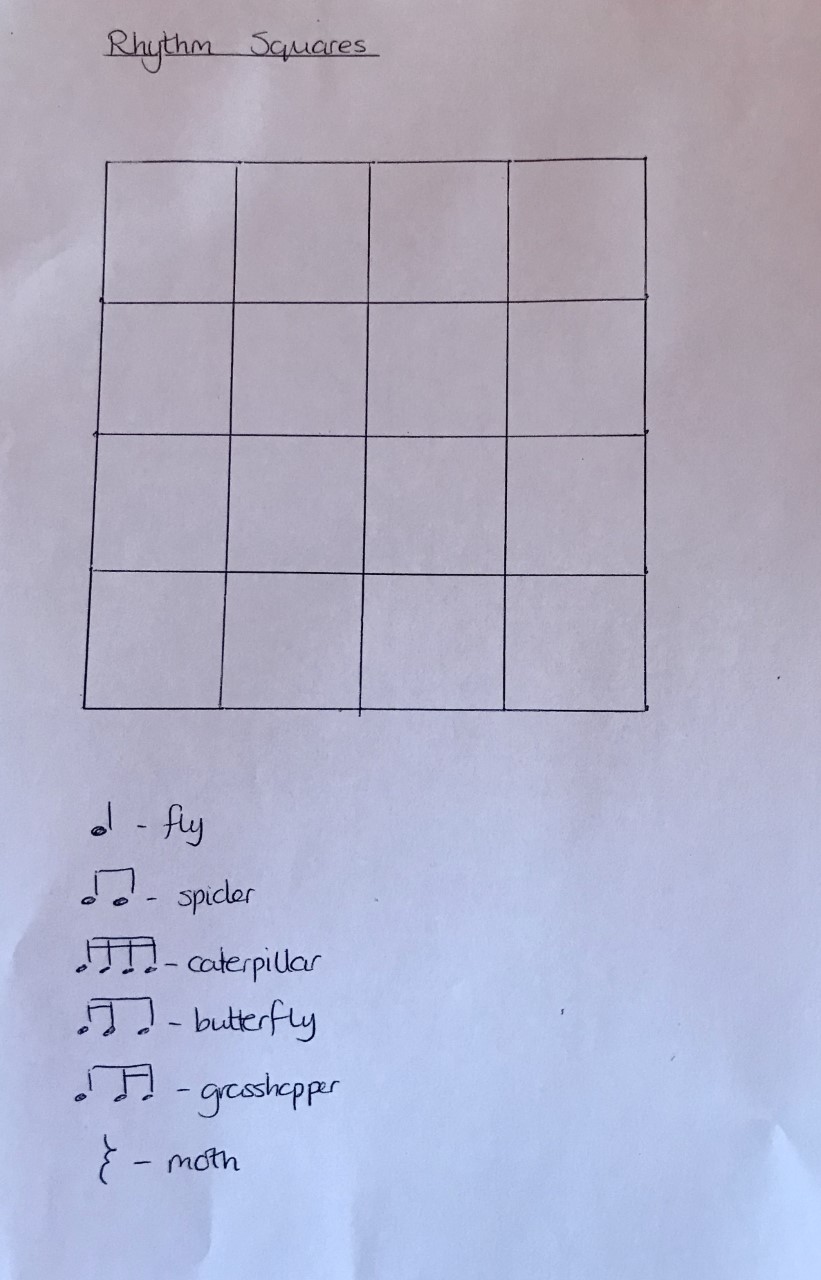 